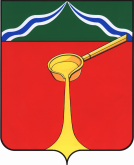 Калужская областьАдминистрация муниципального района«Город Людиново и Людиновский район»П О С Т А Н О В Л Е Н И Еот «_26_»___02___ 2024 г.                                                                                                                                 №_203Об организации и проведении праздника, посвященного проводам зимы «Масленица - 2024»В целях сохранения народной традиционной культуры на территории муниципального района «Город Людиново и Людиновский район», администрация муниципального района  «Город Людиново и Людиновский район»постановляет:1. Утвердить программу проведения праздника, посвященного проводам зимы «Масленица -2024» (далее – мероприятия) (приложение № 1).2. Отделу культуры администрации муниципального района «Город Людиново и Людиновский район» (МакароваИ.В.) организовать и провести 17марта 2024 года праздник «Масленица -2024» согласно утвержденной программе.3. МАУ «Агентство «Мой город» (Кирюшина М.В.):3.1. Организовать работы по очистке территорий в местах проведения праздника: площадка перед МКУ «Дворец культуры им. Г.Д. Гогиберидзе», фонтанная площадь, городской парк культуры и отдыха (дорожки, сценическая площадка, танцевальная площадка, детская игровая площадка), набережная;  в лесопарке микрорайона Сукремль  (сценическая площадка, дорожки, танцевальная площадка).3.2.Установить контейнеры для мусора с последующей своевременной уборкой их по окончании праздника (фонтанная площадь, городской парк культуры и отдыха, лесопарк микрорайона Сукремль).3.3. Провести проверку электрообеспечения с постоянной подачей тока 220 Вольт: городской парк культуры и отдыха (сценическая площадка),  лесопарк микрорайона Сукремль (танцевальная площадка, сценическая площадка). 4. Отделу экономического развития и инвестицийорганизовать праздничную ярмарочную торговлю в местах проведения народного праздника (фонтанная площадь, лесопарк микрорайона Сукремль).5. Отделу спорта, туризма и молодежной политики администрации муниципального района (РысинаО.А.): организовать спортивные мероприятия 17.03.2024 г. на основных площадках проведения праздничных мероприятий (фонтанная площадь, лесопарк микрорайона Сукремль), согласно утвержденной программе.6. Рекомендовать начальнику МОМВД России «Людиновский» С.И. Шарову обеспечить контроль за соблюдением общественного порядка в местах проведения массовых мероприятий на время проведения праздника.7. Рекомендовать начальнику 2 ПСО ФПС ГПС ГУ МЧС России по Калужской области А.В. Денисовуобеспечить контроль за соблюдением противопожарной безопасности на период проведения праздника 17.03.2024г. согласно утвержденной программе.8. Заведующему отделом финансов администрации муниципального района «Город Людиново и Людиновский район» М.А.Семеновой выделить денежные средства, предусмотренные отделу культуры по программе «Развитие культуры Людиновского   района» (Раздел 7. Перечень программных мероприятий) согласно заявкам.9. Рекомендовать главам администраций сельских поселений, расположенных на территории муниципального района, принять участие в организации и проведении праздничных мероприятий на территориях поселений.10. Контроль за исполнением настоящего постановления возложить наи.о. заместителей главы администрации    муниципального района «Город Людиново и Людиновский район» Э.В. Титова, О.А. Рысинупо принадлежности.11. Настоящее постановление вступает в силу с момента подписания и подлежит официальному опубликованию.Глава администрациимуниципального района                                                                                        С.В. ПереваловПЛАН МЕРОПРИЯТИЙ, ПОСВЯЩЕННЫХ ПРАЗДНИКУ «МАСЛЕНИЦА - 2024»В программе возможны незначительные изменения и дополненияПриложение № 1к постановлению администрации муниципального района «Город Людиново и Людиновский район»от « 26 »  02         2024 г.                     № 203№ п/пДата проведенияНаименование мероприятийМесто проведенияОтветственный 11.03.202412.00Творческий проект «На масленицу всей семьёй»МКУДО«ДШИ № 1»,ул. Фокина, д. 15МКУДО«ДШИ № 1»11.03.202413.00Открытие масленичной недели«Гуляй масленица»МКУК«Районный Дом культуры»МКУК«Районный Дом культуры»11.03.202414.00Фольклорный час «Встречаем Масленицу»Манинская сельская библиотекаМКУК «Людиновская ЦБС»11.03.202417:00Масленичная неделя. Вечер отдыха в танцевальном ретро-клубе "Тряхнем стариной", "Здравствуй, чудо - масленица!"МКУ «Дворец культуры им. Г.Д. Гогиберидзе»МКУ «Дворец культуры им. Г.Д. Гогиберидзе»12.03.202410.00Масленичные гуляния «Как на Масленой неделе»д. ГолосиловкаавтоклубМКУ «ЦКР» ПЦК12.03.202412.00Масленичные гуляния «Как на Масленой неделе»д. КурганьеавтоклубМКУ «ЦКР» ПЦК12.03.202414.00Масленичные посиделки                                                «НеобыЧайные истории»МКУК«Районный Дом культуры»МКУК«Районный Дом культуры»12.03.202414.00Видеообзор«Из истории праздника Масленица»МКУ «ЦКР»ЦСДК с.ЗаречныйЛюдиновский район, с.Заречный, МКУ «ЦКР»ЦСДК с.Заречный12.03.202410.00Викторина «Зимушка-зима — веселая  пора»Манинская сельская библиотекаМКУК «Людиновская ЦБС»12.03.202414.30Игровая программа  «Масленица идёт - блины да мед несёт!»МКУДО«ДШИ № 1»,ул. Крупской, д.1МКУДО«ДШИ № 1»12.03.202415.00Творческий мастер –класс«Кукла масленица»Букановский СДКМКУ «ЦКР»Букановский СДК12.03.202416:00Тематическая встреча «Масленичный вторник«Заигрыш»МКУ «Дворец культуры им. Г.Д. Гогиберидзе»МКУ «Дворец культуры им. Г.Д. Гогиберидзе»13.03.202413.00Тематическая программа «Это Масленица идет, блин да мед несет!»МКУ «ЦКР»ЦСДК с.Заречный.Людиновский район, с.Заречный, МКУ «ЦКР»ЦСДК с.Заречный13.03.202414.00Игровая программа для детей.«Масленица весела - всех на игры увела!»Открытая площадка МКУК«Районный Дом культуры»МКУК«Районный Дом культуры»13.03.202415.00Завалинка «Как на масленой неделе»СП «д. Манино»Ул. ГорчаковаМКУ «ЦКР» Манинский СДК13.03.202415.00Мастер –класс «Домашняя масленица»МКУ «ЦКР»Игнатовский СДК,д. Игнатовка,МКУ «ЦКР»Игнатовский СДК13.03.202415.00Тематическое мероприятие «Это Масленица идет, блин да мед несет»Букановский СДКМКУ «ЦКР»Букановский СДК13.03.202415.00Фольклорная карусель «Масленица пришла, весну принесла»Городская детская библиотека №2МКУК «Людиновская ЦБС»13.03.202416:00Интерактивная программа «Масленичная среда«Лакомка»МКУ «Дворец культуры им. Г.Д. Гогиберидзе»МКУ «Дворец культуры им. Г.Д. Гогиберидзе»14.03.202411.00День информации «Эх, Масленица, да ты красавица»Манинская сельская библиотекаМКУК «Людиновская ЦБС»14.03.202411.00Фольклорный час «Масленица-непоседа»Центральная районная детская библиотекаМКУК «Людиновская ЦБС»14.03.202415.00Мастер-класс по изготовлению куклы «Масленица»МКУ «ЦКР»ЦСДК с.Заречный.Людиновский район, с.Заречный, МКУ «ЦКР»ЦСДК с.Заречный14.03.202416.00Праздник в русской горнице«Самовар пыхтит, кипит, в гости к нам прийти велит»МКУК «Районный Дом культуры»МКУК«Районный Дом культуры»14.03.202419:00Мастер-класс по народному танцу «Масленичный четверг «Разгул»МКУ «Дворец культуры им. Г.Д. Гогиберидзе»МКУ «Дворец культуры им. Г.Д. Гогиберидзе»15.03.202411.00Час добрых традиций «Масленица-блинница — весны именинница»Манинская сельская библиотекаМКУК «Людиновская ЦБС»15.03.202412.00Масленичные гуляния «Как на Масленой неделе»д. ВерзебневоавтоклубМКУ «ЦКР» ПЦК15.03.202412.00Игровая программа для детей «Масленица к нам спешит»МКУ «ЦКР» Игнатовский СДК,д. Игнатовка,ул. Школьная, д.6МКУ «ЦКР»Игнатовский СДК15.03.202415.00Игровая программа«Весну зазываем»МКУ «ЦКР» Заболотский СДК Людиновский район д.ЗаболотьеМКУ «ЦКР» Заболотский СДК15.03.202415.00Игровая фольклорная программа на свежем воздухе всей семьей«Спеши народ Масленица идет»Уличная площадка дома культурыМКУ «ЦКР»Букановский СДК15.03.202416.00Игровая программа«Солнечный блинчик»МКУ «ЦКР»Площадка ЦСДК с.Заречный.Людиновский район, с.Заречный, МКУ «ЦКР»ЦСДК с.Заречный16.03.202415:00Встреча в клубе «Общение» в рамках масленичной пятницы«Тещины вечерки»МКУ «Дворец культуры им. Г.Д. Гогиберидзе»МКУ «Дворец культуры им. Г.Д. Гогиберидзе»16.03.202416.00Мастер-класс«Кукла-Масленица»МКУ «ЦКР» Заболотский СДК Людиновский район д.Заболотьеул.Центральная д.4МКУ «ЦКР» Заболотский СДК16.03.202416.00Чайно-блинное раздолье«Ух, Масленица, хороша!»МКУ «ЦКР»Площадка ЦСДК с.Заречный.Людиновский район, с.Заречный, МКУ «ЦКР»ЦСДК с.Заречный17.03.202412:00Тетрализованно-концертное действо «Масленица 2024»Открытая площадка МКУ «Дворец культуры им. Г.Д. Гогиберидзе»МКУ «Дворец культуры им. Г.Д. Гогиберидзе»17.03.202412.00Масленичное гуляние  «Заходите на блины!»Лесопарк мкр. СукремльМКУК«Районный Дом культуры»17.03.202412.00Народный праздник  «Гуляй, Масленица!»СП «д.Манино»Ул. ГорчаковаМКУ «ЦКР» Манинский СДК17.03.202412.00Народное гуляние«Ай да, Масленица!»МКУ «ЦКР»Площадка ЦСДК с.Заречный.Людиновский район, с.Заречный, МКУ «ЦКР»ЦСДК с.Заречный17.03.202412.00Театрализованное представление«Гуляй Масленица!»Проводы русской зимы.Уличная площадка Букановского СДКМКУ «ЦКР»Букановский СДК17.03.202412.00Праздничное масленичное гуляние «Масленица по- деревенски»МКУ «ЦКР» Игнатовский СДК,д. Игнатовка,МКУ «ЦКР»Игнатовский СДК17.03.202412.00Праздничная программа «Масленица»МКУ «ЦКР» Космачевский СДКс. КосмачевоМКУ «ЦКР» Космачевский СДК17.03.202415.00Народный праздник«Встречай народ, Масленица идёт» МКУ «ЦКР» Заболотский СДК Людиновский район д.ЗаболотьеМКУ «ЦКР» Заболотский СДК